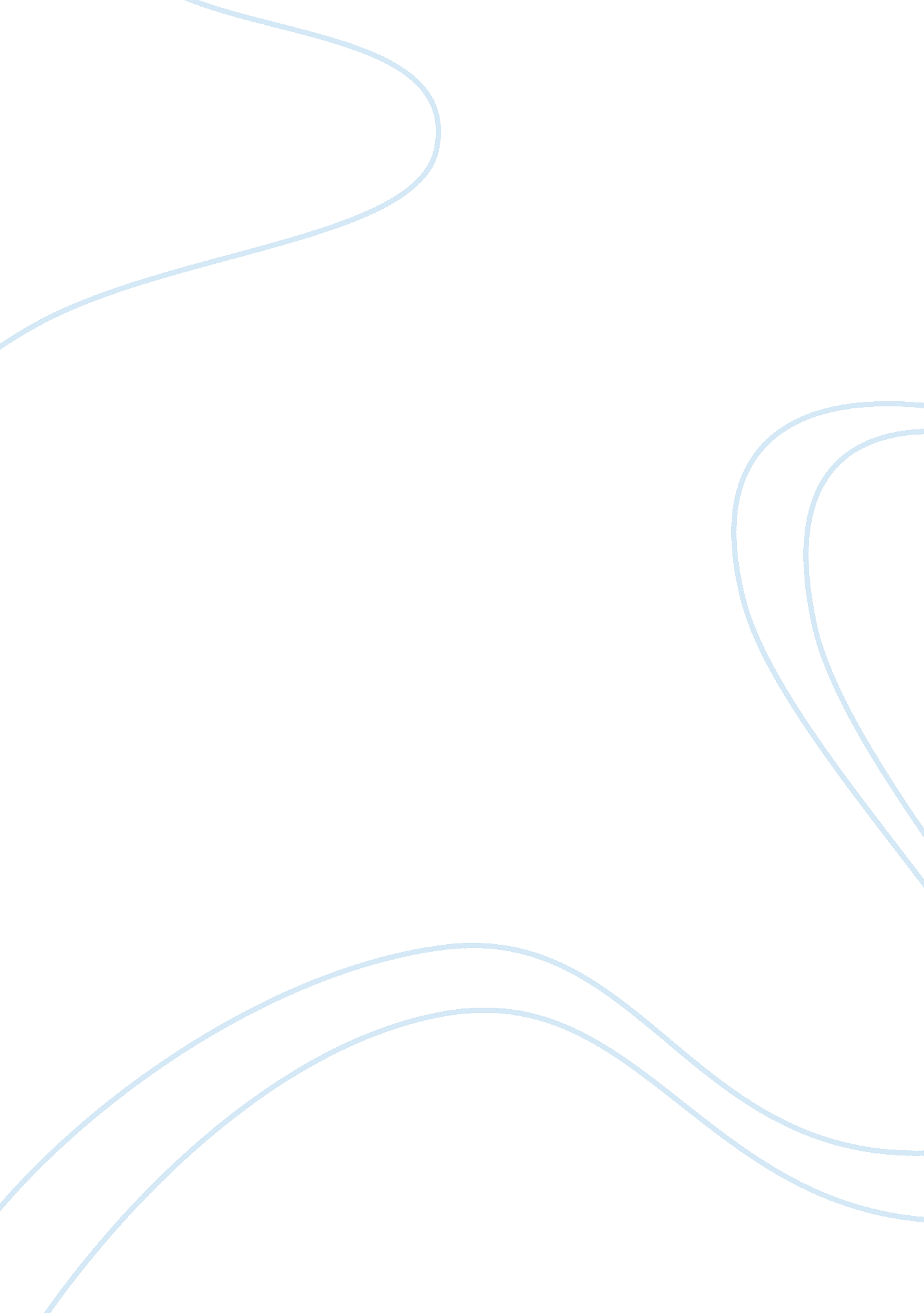 Streptococcus pneumoniae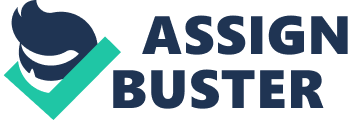 Introduction Pneumococcus, a Gram positive lanceolate Diplococcus, formally ified as Diplococcus pneumoniae has been re ified as Streptococcus pneumoniae because of its genetic relatedness to Streptococci. Morphologically, they are typically small (1 μm), slightly elongated cocci, with one end broad or rounded and the other pointed, presenting a flame-shaped or lanceolate appearance. They occur in pairs (diplococci), with broad ends in apposition, the long axis of the coccus parallel to the line joining the two cocci in a pair. They are capsulated, the capsule enclosing each pair. They are readily stained with aniline dyes and are Gram positive. The capsule may be demonstrated as a clear halo. They have complex growth requirements and grow only in enriched media. They are aerobes and facultative anaerobes, the optimum temperature being 37ºC. On blood agar after incubation for 18 hours, the colonies are small, dome shaped and glistening with an area of green discoloration along them. Some strains that develop abundant capsular material (types 3 and 7) form large mucoid colonies. Under anaerobic conditions, colonies on blood agar are surrounded by a zone of beta hemolysis due to oxygen labile hemolysin O. In liquid media, such as glucose broth, growth occurs as uniform turbidity. Streptoccocus pneumoniae ferment several sugars, forming acid only. Fermentation is tested in Hiss’s serum water or aerum agar slopes. They are bile soluble. Bile solubility is a constant property and hence is of diagnostic importance. Pneumococci are catalase and oxidase negative. They are delicate organisms and are readily destroyed by heat and antiseptics. The most important anitigen of pneumococcus is the type specific capsular polysaccharide. Pneumococci isolated from lobar pneumonia were originally classified into 3 types, I, II, and III and a heterogenous group IV. Memebers of Group IV were later classified into types, and 90 different serotypes are recognized. Typing may be carried out by i) agglutination of the cocci with a type specific antiserum; ii) precipitation of the SSS with the specific antiserum; or iii) the capsule swelling reaction described by Neufeld (1902). An abnormal protein (beta globulin) that precipitates with the somatic ‘ C’ antigen of the pneumonia, appears in the acute phase sera of cases of pneumonia but disappears during convalescence. On repeated subculture, pneumococci undergo a smooth-to-rough (S-R) variation. The virulence of pneumococci depends on its capsule and the production of called pneumolysin (Paniker, 216) 
Within the lower respiratory tract S. pneumoniae is the commonest pathogen to cause pneumoniae. Although occasional clustering of pnemococcocal infections are recognized, person to person spread is uncommon. Infection usually results from the aspiration of pnemucocci within upper airways secretion into the lower respiratory tract. 
Aspiration occurs under variety of circumstances, usually when the normal mechanisms of mucus entrapment and expulsion by an intact glottic reflex and mucociliary escalator are impaired. This situation may arise when consciousness is disturbed in association with general anesthesia, convulsions cerebrovascular accident, epilepsy or head trauma. Other predisposing states include ischaemic heart disease, chronic renal failure, diabetes mellitus, as well as advancing age. Pnemococcocal pneumoniae may be the terminal event in the conditions and this has given rise to the description of the disease as ‘ old mans friend’. Other specific deficiencies in host which predispose to pnemococcoal infection include human gammaglobulinaemia, asplenia or hyposplenism and malignancies such as multiple myeloma. Bacteremia may complicate pnemococcal pneumoniae in upto 15% of the patients and this can involve the meninges, joints and rarely the endocardium. Pnemococcocal pneumoniae follows aspiration with subsequent migration through the bronchial mucosa to involve the peribronchial mucosa. Mortality is increased with age, underlying disease, bloodstream involvement, metastatic infection and certain types of pnemococci such as serotypes 3 and 7. The incidence of pnemococcal meningitis is bimodal and affects children less than 3 years of age and adults of 45 years and above. Approximately, 90% of cases of bacteraemic Pnemococcocal pneumoniae and meningitis are caused by 23 serotypes, of which capsular polysaccharide is the major pneumococcal virulence factor which is both antigenic and type-specific (Greenwood et al (185). 
Further information are given in the following table (CDC) 
Fact 
Data/Information 
Diseases caused by S. pneumoniae 
Pneumonia, bacteremia, otitis media, meningitis, sinusitis, peritonitis and arthritis. 
Number of hospitalizations due to infections caused by S. pneumoniae 
Pneumonia 
100, 000-135, 000 
Otitis media 
6 million 
Invasive diseases 
60, 000 
Death Rate in hospitalized adults 
14% 
Symptoms of Pneumonia 
Chills, fever, cough, sneezing, chest pain, rusty looking phlegm, ear pain, sinus drainage. 
In adults, types 1-8 are responsible for about 75 percent of cases of pneumococcal pneumonia and for more than 50% of all fatalities due to pneumococcal bacteremia. In children, types 6, 14, 19, and 23 are frequent causes. 
Laboratory Diagnosis 
The clinical diagnosis of pneumonia is easy but as the disease may be caused by by several different microorganisms, etiological diagnosis should be made by laboratory tests. 
In the acute phase of lobar pneumonia, the rusty sputum contains pneumococci in large numbers, with hardly any other kind of bacterium. They may be demonstrated by Gram stain. The sputum, after homogeniosation if necessary is inoculated on blood agar paltes and incubated at 37°C under 5-10% CO2. Growth occurs after overnight incubation. Isolation from respiratory secretions is facilitated by using blood agar containing 5µg /ml of gentamicin. From specimens where pneumococci is scanty, isolation may be obtained by intraperitoneal inoculation in mice, even if cultures are negative. Innoculated mice die in 1-3 days, and pneumococci may be demonstrated in the peritoneal exudates and heart blood. In the acute stage of pneumonia, the organism may be obtained from blood culture in glucose broth. Isolation of pneumococci from blood indicates a bad prognosis. In case of meningitis, presumptive diagnosis maybe made from Gram stained films of CSF. Capsular polysaccharide can be demonstrated in the blood, urine, and cerebrospinal fluid by counterimmunoelectrophoresis. Antibodies can be demonstrated by agglutination, precipitation, mouse protection tests and bactericidal test with blood. Indirect hemagglutination , indirect FA tests and radioimmunoassay have been employed (Paniker, 220). 
Discussion 
Torres et al (387) carried out a retrospective study 71 consecutive patients whose blood cultures grew S. pneumoniae. The patients were analyzed by sex, age, clinical presentation, and ethnic background. CBC count, electrolyte levels, liver function studies, chest radiograph, HIV status, a sputum culture and Grams stain, and sensitivities for the S. pneumoniae isolated were examined in the laboratory data studied. The authors suggested that there is a substantial mortality rate due to Pneumococcol pneumoniae. Most of the patients in the study lacked the classic presentation of pneumoniae which includes fever, chills, and productive cough. Only 35% of the patients presented with pleuritic chest pain. The risk factor included elderly status, lekopenia and lack of fever. The common symptoms noted were hyponatremia and hyperbilirubinemia. Myalgia and mental status change were seen in some patients who were suggestive of atypical pneumonia. 
Conclusion 
Streptococcus pneumoniae is a Gram-positive, alpha-hemolytic diplococcus bacterium and is a member of the genus Streptococcus. It is normally found in the nasopharynx of 5-10% of healthy adults, and 20-40% of healthy children It is the leading cause of pneumonia. It also causes otitis media, meningitis, acute sinusitis, osteomyelitis, septic arthritis, endocarditis, peritonitis, pericarditis, cellulitis, and brain abscess. 
REFERENCE 
Greenwood, D., Richard, S, and John, P., ed. Medical Microbiology: A guide to microbial infections: Pathogenesis, Immunity, Laboratory Diagnosis and Control. New York: Church Livingstone, 1997. 
Torres, Jose M., Omar Cardenas, Andres Vasquez, and David Schlossberg. “ Streptococcus pneumoniae Bacteremia in a Community Hospital”. Chest 113 (1998): 387-390 
http://www. cdc. gov/ncidod/dbmd/diseaseinfo/streppneum_t. htm 
C. K. J. Paniker., ed. Ananthanarayan and Paniker’s Textbook of Microbiology. Hyderabad: Orient Longman Pvt Ltd, 2005. 